                K.P.C. PUBLIC SCHOOL, KHARGHAR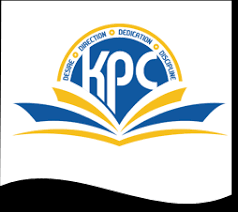                        Assessment -1 2022-2023Grade: VII	           					                                               Marks -40SUB: English                                                                                                    Time -2 Hours                                                        		Section A: Comprehension (Prose)                                                    6MARKS A:1) Seen passage:Cyril! Come here! Come, quick! It's alive! It'll get away! Quick! It's a rat. Father says they infest old places-this must be pretty old if the sea was here thousands of years ago Perhaps it is a snake. Let's look. I'm not afraid of snakes. I like them. If it is a snake, I'll tame it. Oh, don't be silly! It's not a rat, it's MUCH bigger. And it's not a snake. It's got feet; I saw them; and fur! It sounds silly, but it said something. What? It said ‘You let me be Cyril and Robert dug with spades, while Anthea sat anxiously on the edge of the hole. They dug carefully, and presently everyone could see that there was something moving in the bottom of the hole. I'm not afraid. Let me dig. Oh, I felt fur! I did! Let me alone. Everyone heard the voice and looked at one another. I wish you'd come out Oh well, if that’s your wish. Something brown and furry and fat came rolling out into the hole; the sand fell off it. It sat there yawning and rubbing the ends of its eyes. I believe I must have dropped asleep. ends What on earth is it? Shall we take it home! Does she always talk like this, or is she silly? She doesn't mean to be silly! Don't be frightened: we don't want to hurt you Hurt ME! ME frightened! Upon my word! Why, you talk as if I were nobody in particular! Well, perhaps if we knew who you are we could think of something to say that wouldn't make you cross. Everything we've said so far seems to have. Who are you? Don't get angry! Because we really don't know. You don't know? Well, I knew the world had changed, but do you mean to say, you don't know a Psammead finger when you see one? You don't know? Well, I knew the world had changed, but do you mean to say, you don't know a finger when you see one? A Sammyadd? That’s Greek to me.Read the passage and answer the following: 1. Which of the children discover the creature first? 2. Who came out of the hole?3. The creature says it is called a sand fairy in plain English? What is its other name?4. Who said to whom? a. Does she always talk like this? Or is she silly? 5.If the sea was here thousands of years ago this must be pretty old. (Underline the if conditional sentence)6.Find the meaning of: anxiouslyA:2) Answer the following questions :       							                 6marks1.Why did the place seem so lonely to Shankar? 2.How did the writer describe the place she was visiting?3.What did the Psammead say to them when they said they would not hurt the Psammead?Section B (Poem)A:1 Poetry passage      										     6marks Like the plumes of a peacock, purple and green, We weave the marriage-veils of a queen.Weavers, weaving solemn and still, what do you weave in the moonlight chill? White as a feather and white as a cloud, we weave a dead man's funeral shroud. Read the poem and answer the following:       1.What are the Weavers weaving for a queen? 2.How are the plumes of a peacock? 3.What do Weaver’s weave when a person is dead?4.Write the meaning of:a. solemn b. funeral shroud 5. Find the Rhythmic pattern of    a. We weave a dead man's funeral shroud.A:2 Answer the following questions:                           						     4marks1.What does the speaker mean by the words moonlight chill?2.What do Weavers weave at fall of night? what does it symbolize?                                                                          Section C: Grammar    				   12marksCircle the concrete noun and underline the abstract noun 1.He read about the suffering of young people like himself.2.Put a cross (×) before the countable and a tick () before the uncountable words.    a. beauty3. Rewrite the sentences correctly?      1.This recipe requires two cubes of cheeses.4. Circle the correct words within brackets     1.a troupe of (dancers/duck)5. Fill in the blanks with collective nouns    1.Let us play something. Do you have a pack of ____?6. Do all these sentences have an object? Write Yes, or no? If yes, then underline the verb and circle the object     1.My elder sister baked a cake today.7. Circle the subjects in these sentences.     1.After a long tiring day Papa and mummy reached home at 8o'clock8. Write D for direct object and I for Indirect object     1. There was once a small cloud called Little Cloud.9. Rearrange these words to make correct sentences. Punctuate them.     1.an you woman name Indian can gymnast.10. Write P for positive and N for negative sentence     1.At the end of the match, Sindhu walked towards Marin11. Complete this joke with suitable Pronoun. A young man wanted to become a fireman. An officer interviewed ____ for the job. The officer asked the young man, Are ____ Strong? How many kilograms can lift?12. Write reflexive or emphatic for the underlined Pronouns. 1.Don't touch that broken glass. You will hurt yourselfSection D: Writing Skills   6marksWrite any two of the following:				1.Your dad decides to give you the birthday gift that you wished? Write a diary writing by expressing your feelings?2.Write a notice on the topic A book exhibition.3.Descriptive essay topics   a) My favorite movie